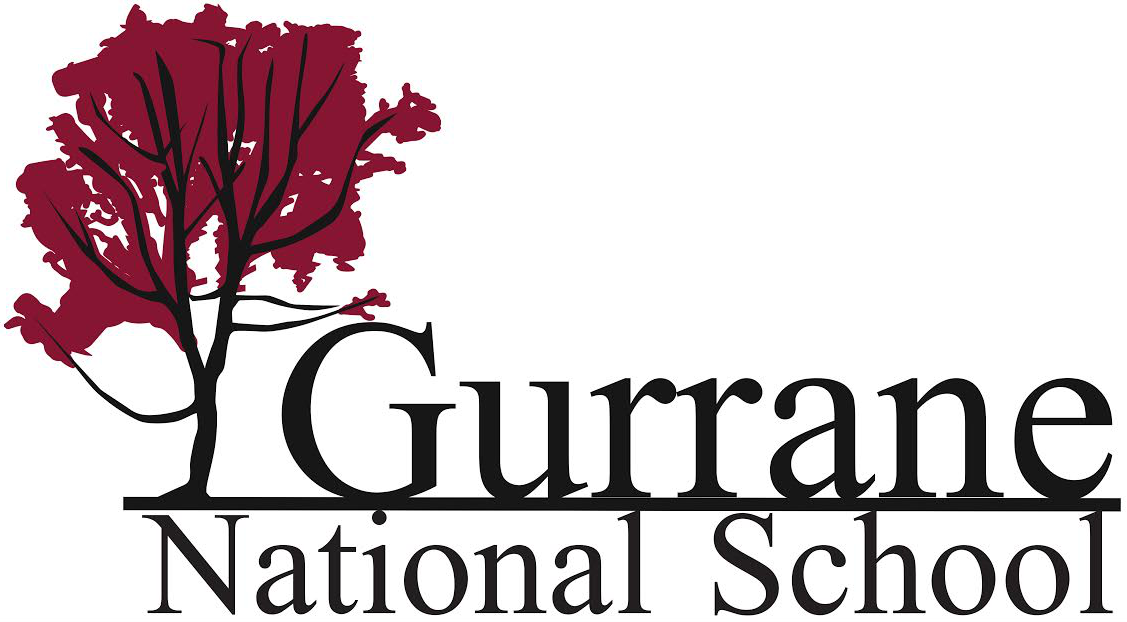                                 Innishannon, Co Cork.                      Phone: 021 7331481.                       Roll Number: 18020F                                Email: gurrane1.ias@eircom.net                                                                  Website: www.gurranens.ieGURRANE HOLIDAY LISTING FOR SCHOOL YEAR 2017 - 2018October 30th – Friday November 3rd 2018 (inclusive)			 Mid Term BreakSchool re-opens on Monday November 6th at 9am.School closes on Friday December 22nd at NoonMonday December 25th   Friday January 5th 2018			Christmas HolidaysSchool re – opens on Monday January 8th at 9amThursday February 15th & Friday February 16th 2018			Mid Term BreakMonday March 19th						In lieu of St Patrick’s DaySchool closes Friday 23rd of March at noonMonday March 26th – Friday April 6th (inclusive)			Easter HolidaysSchool re opens Monday April 9th 2018Monday May 7th & Tuesday May 8th				Bank HolidayMonday 4th - Friday 8th June (inclusive)				June Bank Holiday WeekSchool closes on Thursday June 28th at noon			Summer HolidaysStaff meetings will be held on the following dates and school will close at 1.30pm on these datesFriday October 6th 2018						Staff Meeting 1.30pm closeFriday November 24th 2018					Staff Meeting 1.30pm closeFriday January 26th 2018						Staff Meeting 1.30 pm closeFriday May 4th 2018						Staff Meeting 1.30pm closeParent / Teacher Meetings		 					 Wednesday October 11th 2018 – School closes at 2.30pmCommunion Day May                                                                                       Saturday May 12th 2018Confirmation Day						Wednesday May 2nd 2018